English Language InstituteStudent Progress Reportawareness = You watch Mom make a cake, ask questions and get explanations; 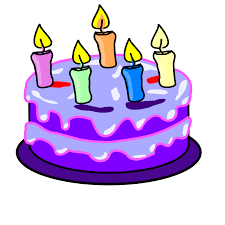 imitation = Your hand is on Mom's hand as she works. You follow her, get little jobs and try to be like her; dependence = Mom is following you, standing over your shoulder. As you practice more, she moves away; independence: It's your cake now. Mom could help you perfect it, but it's your decision. 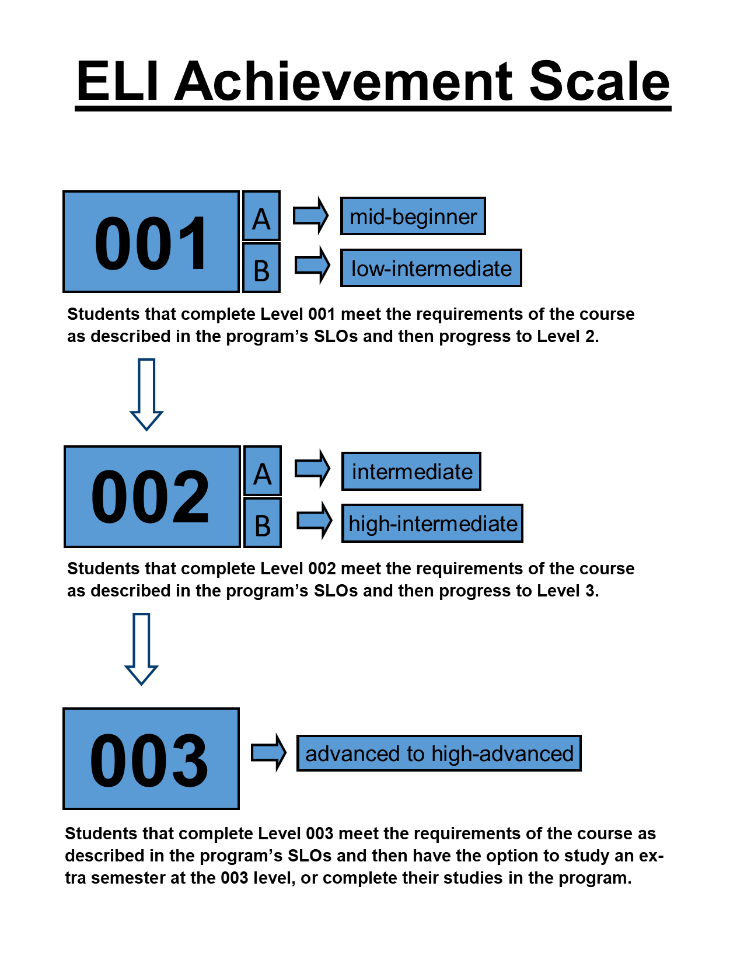 Course: ConversationLevel: 001Session:Date: Student:Student:Instructor:Instructor:001-A Student Learning Outcomes: awarenessimitationdependenceindependenceGive one- or two-step instructions on familiar topicsAsk, recognize and respond to wh- questions about familiar topics to clarify meaningConnect common phrases to describe events, experiences and plansExpress opinions and likes/dislikes on familiar topics using simple sentences.Express lack of understanding using common phrasesUnderstand and follow simple instructions and directions that are spoken carefully and slowlyUnderstand and respond to expressions showing a lack of understandingUnderstand and react to conversation openers/closers and polite expressions001-B Student Learning Outcomes: awarenessimitationdependenceindependenceRetell a story by ordering multi-step procedures or eventsOrally compare and contrast facts, ideas, opinions and other informationDo a simple interview or gather oral informationTalk about simple opinions, (dis)agreement and (dis)satisfactionConsistently use proper collocations with familiar words   Talk about heard or read information in a simple but clear wayOrder visuals according to oral instructionCatch and take note of the main point in clear messages and announcementsUnderstand and take note of the essential information from short recorded passages and lectures about familiar mattersUnderstand and react to social cues, in conversations, used by native speakersAdditional Teacher Comments/Feedback:Grade:Attendance:+80%  Y / N